Общество с ограниченной ответственностью «АрхОблГруз»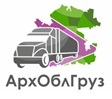                                        ООО «АрхОблГруз»ИНН/КПП  - 2901291944/290101001ОГРН – 1182901013998 выдано ИФНС по г.Архангельску 25.05.2018г.Юр.адрес: 163059, г.Архангельск, ул.Кировская, д.2, оф.2Факт.адрес: 163000, г.Архангельск, Окружное шоссе, 8, стр.15Почтов.адрес: 163000, г.Архангельск, пр.Ч.-Лучинского, д.21,кв.5Расчетный счет – 40702810022100001234Банк: ПАО АКБ «АВАНГАРД»Корреспондентский счет: 30101810000000000201БИК:044525201ИНН банка: 7702021163Директор Сабадах Ксения ВладимировнаТел. 8-911-594-44-94Эл.почта arhoblgruz@yandex.ru